НАРУЧИЛАЦЈАВНО ПРЕДУЗЕЋЕ „ЕЛЕКТРОПРИВРЕДА СРБИЈЕ“ БЕОГРАДЕЛЕКТРОПРИВРЕДА СРБИЈЕ ЈП  БЕОГРАД-ОГРАНАК ТЕНТУлица Богољуба Урошевића-Црног број 44, ОбреновацПРВА ИЗМЕНАКОНКУРСНЕ ДОКУМЕНТАЦИЈЕЗА ЈАВНУ НАБАВКУ ДОБАРА:  Вијци, цеви, шипке и прикључци (ТЕНТ Б)- У ОТВОРЕНОМ ПОСТУПКУ -ЈАВНА НАБАВКА ЈН/3000/0869/2017(437/2017)(број _______________________ од ________. године)Обреновац, 2017. годинеНа основу члана 63. став 5. и члана 54. Закона о јавним набавкама („Сл. гласник РС”, бр. 124/12, 14/15 и 68/15) Комисија је сачинила:П Р В У  ИЗМЕНУ КОНКУРСНЕ  ДОКУМЕНТАЦИЈЕза јавну набавку добара: Вијци, цеви, шипке и прикључци (ТЕНТ Б)1.У ТЕХНИЧКОЈ СПЕЦИФИКАЦИЈИ  у тачки  3.2 КВАЛИТЕТ И ТЕХНИЧКЕ КАРАКТЕРИСТИКЕ (СПЕЦИФИКАЦИЈЕ), на страни 4 од 48 конкурсне документације, додаје се:   - за ставку 10: Прихватљива је цев димензије 17,2x2,9mm ( 25kg);- за ставке 10 и 11: Материјал цеви је ЈУС Ч.4580 (AISI304L);- за ставке од 15. до 19. (Адаптер за пнеуматски погон) је израђен од синтерованог челика.Испоручене количине треба да се подударају са траженим количинама. Уколико није могуће испоручити тражену количину, треба испоручити прву мању вредност количине коју је могуће испоручити и фактурисати реалну испоручену количину.У ТЕХНИЧКОЈ СПЕЦИФИКАЦИЈИ у тачки 3.1 ВРСТА И КОЛИЧИНА ДОБАРА, на страни 3 од 48 конкурсне документације, коригују се количине за ставке 2.,6.,8. и 11 :У ОБРАСЦУ СТРУКТУРЕ ЦЕНЕ, на страни 29 од 48 конкурсне документације коригују се количине за ставке 2.,6.,8. и 11 :Прилог: Важећа техничка спецификацијаВажећи образац структуре цене3.Ова измена конкурсне документације се објављује на Порталу УЈН и интернет страници Наручиоца.КОМИСИЈА:1. Урош Танасић, члан                       	        ___________________2. Вишња Лечић , заменик члана                        ___________________3. Маја Васиљевић, члан                                     ___________________Доставити:- АрхивиТЕХНИЧКА СПЕЦИФИКАЦИЈА.Врста и количина добараКвалитет и техничке карактеристике (спецификације) за позиције од 15. до 19.Адаптер за пнеуматски погон звезда – четврткаМонтажни адаптер за везу вентила и обртног пнеуматског погона. 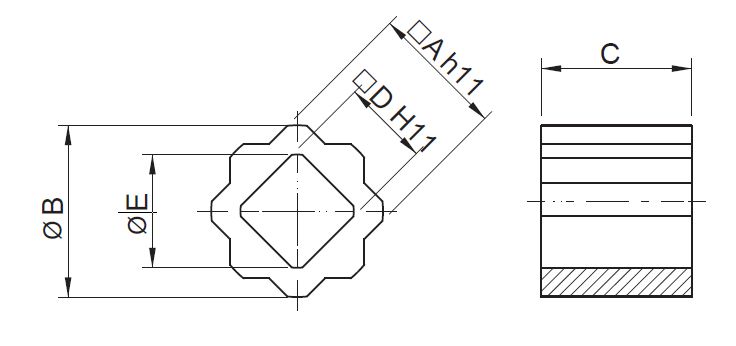 - за ставку 10: Прихватљива је цев димензије 17,2x2,9mm ( 25kg);- за ставке 10 и 11: Материјал цеви је ЈУС Ч.4580 (AISI304L);- за ставке од 15. до 19. (Адаптер за пнеуматски погон) је израђен од синтерованог челика.Испоручене количине треба да се подударају са траженим количинама. Уколико није могуће испоручити тражену количину, треба испоручити прву мању вредност количине коју је могуће испоручити и фактурисати реалну испоручену количину.3.3. Каталошки изводиУз понуду доставити каталошке изводе са техничким карактеристикама понуђене опреме. 3.4. Рок испоруке добараИзабрани понуђач је обавезан да испоруку добара изврши у року који не може бити дужи од 60 дана од дана закључења уговора. 3.5.  Место испоруке добараМесто испоруке је Огранак ТЕНТ, локација ТЕНТ – Б - магацин ТЕНТ Б (Термоелектрана Никола Тесла Б, Ушће, Обреновац).Паритет испоруке  је франко (магацин ТЕНТ Б, локација ТЕНТ Б).Евентуално настала штета приликом транспорта предметних добара до места испоруке пада на терет изабраног Понуђача.3.6. Квалитативни и квантитативни пријемПријем робе у погледу количине и квалитета врши се у складишту Наручиоца где се  утврђују стварно примљена количина робе.Квантитативни  пријем  констатоваће се потписивањем Отпремнице и провером:да ли је испоручена уговорена  количинада ли су добра без видљивог оштећењада ли су добра испоручена у оригиналном паковањуУ случају да дође до одступања од уговореног, изабрани понуђач је дужан да до краја уговореног рока испоруке отклони све недостатке, а док се ти недостаци не отклоне, сматраће се да испорука није извршена у року.Изабрани Понуђач  се обавезује да сноси потпуну одговорност за квалитет предмета набавке, без обзира да ли Наручилац  врши или не пријемно контролисање и испитивање. Изабрани Понуђач се обавезује да надокнади све трошкове које би Наручилац директно или индиректно имао због неодговарајућег квалитета предмета набавке.3.7. Гарантни рокГарантни рок за предмет набавке је минимум 12 месеци од дана испоруке.Изабрани Понуђач је дужан да о свом трошку отклони све евентуалне недостатке у току трајања гарантног рока.ОБРАЗАЦ  2.ОБРАЗАЦ СТРУКТУРЕ ЦЕНЕТабела 1.Табела 2Напомена:-Уколико група понуђача подноси заједничку понуду овај образац потписује и оверава Носилац посла.- Уколико понуђач подноси понуду са подизвођачем овај образац потписује и оверава печатом понуђач. Упутство за попуњавање Обрасца структуре ценеПонуђач треба да попуни образац структуре цене Табела 1. на следећи начин:-у колону 5. уписати колико износи јединична цена без ПДВ за испоручено добро;-у колону 6. уписати колико износи јединична цена са ПДВ за испоручено добро;-у колону 7. уписати колико износи укупна цена без ПДВ и то тако што ће помножити јединичну цену без ПДВ (наведену у колони 5.) са траженом количином (која је наведена у колони 4.); -у колону 8. уписати колико износи укупна цена са ПДВ и то тако што ће помножити јединичну цену са ПДВ (наведену у колони 6.) са траженом количином (која је наведена у колони 4.).-у колону 9. уписати за понуђена добра: назив произвођача /ознаку/тип-у ред бр. I – уписује се укупно понуђена цена за све позиције без ПДВ (збир колоне бр. 7)-у ред бр. II – уписује се укупан износ ПДВ -у ред бр. III – уписује се укупно понуђена цена са ПДВ (ред бр. I + ред.бр. II)- у Табелу 2. уписују се посебно исказани трошкови у дин. који су укључени у укупно понуђену цену без ПДВ (ред бр. I из табеле 1) уколико исти постоје као засебни трошкови, / као и процентуално учешће наведених трошкова у укупно понуђеној цени без ПДВ (ред бр. I из табеле 1) уколико исти постоје као засебни трошкови,-на место предвиђено за место и датум уписује се место и датум попуњавања обрасца структуре цене.-на  место предвиђено за печат и потпис понуђач печатом оверава и потписује образац структуре цене.Р.бр.Назив траженог добраЈед.мереКоличинаШипка inox OK 13кг.7Шипка inox OK 19кг.8Шипка inox OK 22кг.10Шипка inox OK 24кг.12Шипка inox OK 27кг.30Шипка inox OK 30кг.7Шипка inox OK 32кг.7Шипка inox OK 36кг.27Шипка inox OK 41кг.12Хидраулична цев од нерђајућег челика Ø17,6x2,6кг.23Хидраулична цев од нерђајућег челика Ø21,3x2,6кг.15Хидраулична бешавна поцинкована челична цев Ø16x2m30Хидраулична бешавна поцинкована челична цев Ø18x2m30Хидраулична бешавна поцинкована челична цев Ø20x2m30Адаптер за пнеуматски погон звезда 11- четвртка 9ком.100Адаптер за пнеуматски погон звезда 14- четвртка 11ком.100Адаптер за пнеуматски погон звезда 17- четвртка 14ком.100Адаптер за пнеуматски погон звезда 22- четвртка 17ком.80Адаптер за пнеуматски погон звезда 27- четвртка 22ком.60Рбр.Назив траженог добраЈед.мереКоли-чинаЈед.цена без ПДВ дин.Јед.цена са ПДВ дин.Укупна цена без ПДВ дин.Укупна цена са ПДВ дин. Произвођач/Oзнака/тип(1)(2)(3)(4)(5)(6)(7)(8)        (9)Шипка inox OK 13кг.7Шипка inox OK 19кг.8Шипка inox OK 22кг.10Шипка inox OK 24кг.12Шипка inox OK 27кг.30Шипка inox OK 30кг.7Шипка inox OK 32кг.7Шипка inox OK 36кг.27Шипка inox OK 41кг.12Хидраулична цев од нерђајућег челика Ø17,6x2,6кг.23Хидраулична цев од нерђајућег челика Ø21,3x2,6кг.15Хидраулична бешавна поцинкована челична цев Ø16x2m30Хидраулична бешавна поцинкована челична цев Ø18x2m30Хидраулична бешавна поцинкована челична цев Ø20x2m30Адаптер за пнеуматски погон звезда 11- четвртка 9ком.100Адаптер за пнеуматски погон звезда 14- четвртка 11ком.100Адаптер за пнеуматски погон звезда 17- четвртка 14ком.100Адаптер за пнеуматски погон звезда 22- четвртка 17ком.80Адаптер за пнеуматски погон звезда 27- четвртка 22ком.60Р.бр.Назив траженог добраЈед.мереКоличинаШипка inox OK 13кг.7Шипка inox OK 19кг.8Шипка inox OK 22кг.10Шипка inox OK 24кг.12Шипка inox OK 27кг.30Шипка inox OK 30кг.7Шипка inox OK 32кг.7Шипка inox OK 36кг.27Шипка inox OK 41кг.12Хидраулична цев од нерђајућег челика Ø17,6x2,6кг.23Хидраулична цев од нерђајућег челика Ø21,3x2,6кг.15Хидраулична бешавна поцинкована челична цев Ø16x2m30Хидраулична бешавна поцинкована челична цев Ø18x2m30Хидраулична бешавна поцинкована челична цев Ø20x2m30Адаптер за пнеуматски погон звезда 11- четвртка 9ком.100Адаптер за пнеуматски погон звезда 14- четвртка 11ком.100Адаптер за пнеуматски погон звезда 17- четвртка 14ком.100Адаптер за пнеуматски погон звезда 22- четвртка 17ком.80Адаптер за пнеуматски погон звезда 27- четвртка 22ком.60Red brABCDE1.111512912,12.1418161114,13.1721,7191418,14.2228191722.25.2736,9292230,3 Рбр.Назив траженог добраЈед.мереКоли-чинаЈед.цена без ПДВ дин.Јед.цена са ПДВ дин.Укупна цена без ПДВ дин.Укупна цена са ПДВ дин. Произвођач/Oзнака/тип(1)(2)(3)(4)(5)(6)(7)(8)        (9)Шипка inox OK 13кг.7Шипка inox OK 19кг.8Шипка inox OK 22кг.10Шипка inox OK 24кг.12Шипка inox OK 27кг.30Шипка inox OK 30кг.7Шипка inox OK 32кг.7Шипка inox OK 36кг.27Шипка inox OK 41кг.12Хидраулична цев од нерђајућег челика Ø17,6x2,6кг.23Хидраулична цев од нерђајућег челика Ø21,3x2,6кг.15Хидраулична бешавна поцинкована челична цев Ø16x2m30Хидраулична бешавна поцинкована челична цев Ø18x2m30Хидраулична бешавна поцинкована челична цев Ø20x2m30Адаптер за пнеуматски погон звезда 11- четвртка 9ком.100Адаптер за пнеуматски погон звезда 14- четвртка 11ком.100Адаптер за пнеуматски погон звезда 17- четвртка 14ком.100Адаптер за пнеуматски погон звезда 22- четвртка 17ком.80Адаптер за пнеуматски погон звезда 27- четвртка 22ком.60IУКУПНО ПОНУЂЕНА ЦЕНА  без ПДВ динара(збир колоне бр. 7)IIУКУПАН ИЗНОС  ПДВ динараIIIУКУПНО ПОНУЂЕНА ЦЕНА  са ПДВ(ред. бр.I+ред.бр.II) динараПосебно исказани трошкови у дин. који су укључени у укупно понуђену цену без ПДВ-а(цена из реда бр. I)уколико исти постоје као засебни трошкови)Трошкови царине_____динараПосебно исказани трошкови у дин. који су укључени у укупно понуђену цену без ПДВ-а(цена из реда бр. I)уколико исти постоје као засебни трошкови)Трошкови превоза_____динараПосебно исказани трошкови у дин. који су укључени у укупно понуђену цену без ПДВ-а(цена из реда бр. I)уколико исти постоје као засебни трошкови)Остали трошкови (навести)__________________________динараПосебно исказани трошкови у дин. који су укључени у укупно понуђену цену без ПДВ-а(цена из реда бр. I)уколико исти постоје као засебни трошкови)Остали трошкови (навести)__________________________динараПосебно исказани трошкови у дин. који су укључени у укупно понуђену цену без ПДВ-а(цена из реда бр. I)уколико исти постоје као засебни трошкови)Остали трошкови (навести)__________________________динараДатум:Понуђач__________________________М.П.___________________________